   Постановление администрацииСтарочукальского сельского поселения От 23.12.2021 № 43О мерах по реализации решения Собрания депутатов  Старочукальского сельского поселения Шемуршинского района Чувашской Республики «О бюджете  Старочукальского сельского поселения Шемуршинского района Чувашской Республики на 2022  год и на плановый период 2023 и 2024 годов»В соответствии с решением Собрания депутатов  Старочукальского сельского поселения Шемуршинскогорайона Чувашской Республики от 14 декабря 2021г. №2 «О бюджете Шемуршинского сельского поселения Шемуршинскогорайона Чувашской Республики на 2022 год и на плановый период 2023 и 2024 годов», администрация  Старочукальского сельского поселения Шемуршинского района        п о с т а н о в л я е т:1. Принять к исполнению бюджет  Старочукальского сельского поселения Шемуршинского района на 2022 год и на плановый период 2023 и 2024 годов, утвержденный решением Собрания депутатов Шемуршинского сельского поселения Шемуршинского района Чувашской Республики от 14 декабря 2021г. № 2 «О бюджете  Старочукальского сельского поселения Шемуршинского района Чувашской Республики на 2022 год и на плановый период 2023 и 2024 годов» (далее – решение о бюджете).2. Администрации  Старочукальского сельского поселения Шемуршинского района:обеспечить качественное исполнение бюджета  Старочукальского сельского поселения Шемуршинского района на 2022 год и на плановый период 2023 и 2024 годов;при формировании прогноза перечислений из бюджета  Старочукальского сельского поселения Шемуршинского района исходить из необходимости распределения перечислений из бюджета  Старочукальского сельского поселения Шемуршинского района в IV квартале не более среднего объема расходов за I–III кварталы (без учета субсидий, субвенций и иных межбюджетных трансфертов, имеющих целевое назначение, поступивших из республиканского бюджета Чувашской Республики);не допускать образования кредиторской задолженности по заключенным договорам (муниципальным контрактам), а также обеспечить контроль за недопущением  образования кредиторской задолженности по контрактам (договорам);обеспечить включение в договоры (муниципальные контракты) условия о праве муниципального заказчика  Старочукальского сельского поселения Шемуршинского района Чувашской Республики производить оплату по договору (муниципальному контракту) за вычетом (с удержанием) соответствующего размера неустойки (пеней, штрафов) в случае неисполнения или ненадлежащего исполнения поставщиком (подрядчиком, исполнителем) обязательств, возникающих из договора (муниципального контракта);обеспечить сокращение количества объектов незавершенного строительства, сроки завершения строительства которых превысили плановые более чем на 1 год, и муниципальную регистрацию вновь построенных объектов недвижимого имущества.3. Утвердить прилагаемый перечень мероприятий по реализации решения о бюджете.4. Установить, что в 2022 году:4.1. исполнение бюджета  Старочукальского сельского поселения Шемуршинского района осуществляется в соответствии со сводной бюджетной росписью бюджета  Старочукальского сельского поселения Шемуршинского района, бюджетными росписями главных распорядителей средств бюджета  Старочукальского сельского поселения Шемуршинского района и кассовым планом исполнения бюджета  Старочукальского сельского поселения Шемуршинского района;4.2. при составлении (изменении) бюджетных росписей главных распорядителей средств бюджета  Старочукальского сельского поселения Шемуршинского района на 2022 год бюджетные ассигнования, передаваемые из бюджета Старочукальского сельского поселения в бюджет Шемуршинского района, отражаются в разрезе наименований получателей средств бюджета Шемуршинского района, в пределах, доведенных в установленном порядке лимитов бюджетных обязательств;4.3.Управление Федерального казначейства по Чувашской Республике:a) обеспечивает учет бюджетных и денежных обязательств получателей средств бюджета  Старочукальского сельского поселения Шемуршинского района в порядке, установленном финансовым отделом администрации Шемуршинского района, за исключением бюджетных и денежных обязательств, оплата которых осуществляется за счет субсидий, субвенций и иных межбюджетных трансфертов, имеющих целевое назначение, с лицевых счетов для учета операций по переданным полномочиям получателя бюджетных средств, открытых в Управлении Федерального казначейства по Чувашской Республике;б) осуществляет санкционирование оплаты денежных обязательств получателей средств бюджета  Старочукальского сельского поселения Шемуршинского района Чувашской Республики и администраторов источников финансирования дефицита бюджета  Старочукальского сельского поселения Шемуршинского района Чувашской Республики, лицевые счета которых открыты в Управлении Федерального казначейства по Чувашской Республике.Ответственность за правильность оформления и достоверность представленных в Управление Федерального казначейства по Чувашской Республике документов для санкционирования оплаты денежных обязательств, соответствие выполненных работ работам, предусмотренным в смете, несет администрация  Старочукальского сельского поселения Шемуршинского района Чувашской Республики;4.4 получатели средств бюджета  Старочукальского сельского поселения Шемуршинского района вправе предусматривать в заключаемых ими договорах (муниципальных контрактах) о поставке товаров, выполнении работ, об оказании услуг авансовые платежи с последующей оплатой денежных обязательств в размере и порядке, которые установлены настоящим подпунктом, если иное не установлено законодательством Российской Федерации, законодательством Чувашской Республики и муниципальными правовыми актами  Старочукальского сельского поселения для такого договора (муниципального контракта), но не более лимитов бюджетных обязательств на 2022 год, доведенных до них в установленном порядке на соответствующие цели:а) при включении в договор (муниципальный контракт) условия о последующих после выплаты аванса платежах в размере, не превышающем разницу между стоимостью фактически поставленных товаров, выполненных работ, оказанных услуг, подтвержденных в соответствии с установленным финансовым отделом администрации Шемуршинского района (далее – финансовый отдел) порядком санкционирования оплаты денежных обязательств получателей средств бюджета  Старочукальского сельского поселения Шемуршинского района, и общей суммой ранее выплаченного авансового платежа (в случае, если договор (муниципальный контракт) не содержит этапы его исполнения либо выполнение указанных этапов осуществляется последовательно) или суммой, рассчитанной как произведение размера предусмотренного договором (муниципальным контрактом) авансового платежа в процентном выражении и стоимости фактически поставленных товаров, выполненных работ, оказанных услуг (в случае, если договор (муниципальный контракт) содержит этапы его исполнения, сроки выполнения которых полностью или частично совпадают, в размере до 20 процентов суммы договора (муниципального контракта), если иное не предусмотрено законодательством Российской Федерации, законодательством Чувашской Республики и муниципальными правовыми актами  Старочукальского сельского поселения Шемуршинского района, – по остальным договорам (муниципальным контрактам);б) в размере до 100 процентов суммы расходного обязательства, но не более лимитов бюджетных обязательств, доведенных на соответствующий финансовый год, – по договорам (муниципальным контрактам) об оказании услуг связи, обучении на курсах повышения квалификации, участии в научных, методических, научно-практических и иных конференциях и семинарах, об оплате стоимости проживания в период нахождения в служебных командировках работников, о подписке на печатные и электронные издания и об их приобретении, проведении Всероссийской олимпиады школьников; по договорам обязательного страхования гражданской ответственности владельцев транспортных средств; на осуществление почтовых расходов, приобретение авиа- и железнодорожных билетов, билетов для проезда городским и пригородным транспортом и путевок на санаторно-курортное лечение и в организации отдыха детей и их оздоровления сезонного или круглогодичного действия;в размере до 100 процентов суммы заявки на получение наличных денежных средств, перечисляемых на расчетную (дебетовую) карту (без представления документов), – на приобретение горюче-смазочных материалов, почтовых марок и конвертов;в размере до 100 процентов суммы расходного обязательства, но не более лимитов бюджетных обязательств, доведенных на 2022 год, по договорам (муниципальным контрактам) на поставку медицинских изделий и медицинского оборудования в рамках реализации мероприятий по предупреждению завоза и распространения новой коронавирусной инфекции (COVID-19);4.5.получатели средств бюджета  Старочукальского сельского поселения Шемуршинского района при заключении договоров (муниципальных контрактов) о поставке товаров, выполнении работ, об оказании услуг обязаны не допускать просроченной кредиторской задолженности по принятым денежным обязательствам;4.6. получатели средств бюджета  Старочукальского сельского поселения Шемуршинского района при заключении договоров (муниципальных контрактов), указанных в абзацах втором – третьем подпункта 4.4 настоящего постановления, предусматривающих отдельные этапы их исполнения и оплаты, не включают в них условия о выплате авансового платежа на последнем этапе исполнения договора (муниципального контракта);4.7 муниципальным заказчикам  Старочукальского сельского поселения Шемуршинского района необходимо обеспечить включение в договоры (муниципальные контракты) условия о предоставлении исполнителями работ (услуг) муниципальным заказчикам сведений о соисполнителях, привлекаемых для исполнения контрактов, договоров в рамках обязательств по договору (муниципальному контракту), в случаях, предусмотренных законодательством Российской Федерации, законодательством Чувашской Республики;4.8 не допускается уменьшение бюджетных ассигнований, доведенных на 2022 год на приобретение  коммунальных услуг и уплату налогов, сборов и иных платежей в целях увеличения лимитов бюджетных обязательств, предусмотренных на иные цели, за исключением лимитов бюджетных обязательств для исполнения судебных актов, предусматривающих обращение взыскания на средства бюджета  Старочукальского сельского поселения Шемуршинского района.5. Рекомендовать финансовому  отделу администрации Шемуршинскогорайона осуществлять в 2022 году оперативный контроль за поступлением в бюджет  Старочукальского сельского поселения Шемуршинского района налоговых и неналоговых доходов.6. Рекомендовать Межрайонной инспекции Федеральной налоговой службы №2 по Чувашской Республике:принимать действенные меры по обеспечению поступления налогов, сборов и других обязательных платежей в бюджет  Старочукальского сельского поселения Шемуршинского района, сокращению задолженности по их уплате;проводить оценку возможного изменения объемов поступлений администрируемых налогов, сборов в бюджет  Старочукальского сельского поселения Шемуршинского района, о результатах которой оперативно информировать финансовый  отдел администрации Шемуршинского района.Глава администрацииСтарочукальского сельского поселения Шемуршинского района Чувашской Республики                             Т.А.Чамеева                                                                      Постановление администрацииСтарочукальского сельского поселения От 27.12.2021 № 44         В соответствии с  решением   Собрания депутатов Старочукальского сельского поселения Шемуршинского района Чувашской Республики от 14 декабря 2021г. №2 «О бюджете  Старочукальского сельского поселения  Шемуршинского района Чувашской Республики на 2022 год и плановый период 2023 и 2024 годов" администрация Старочукальского сельского поселения Шемуршинского района Чувашской Республики          п о с т а н о в л я е т:        1. Утвердить на 2022 год и плановый период 2023 и 2024 годов:        а) предельную численность работников  и фонд оплаты труда органов местного самоуправления Старочукальского сельского поселения Шемуршинского района Чувашской Республики по разделу «Общегосударственные расходы»   согласно  приложению № 1 к настоящему постановлению;        б) фонд оплаты труда работников муниципальных учреждений Старочукальского сельского поселения Шемуршинского района Чувашской Республики в разрезе главных распорядителей средств бюджета Старочукальского сельского поселения  Шемуршинского района Чувашской Республики на 2022 год  и плановый период 2023 и 2024 годов согласно приложению № 2 к настоящему постановлению.       2.  Настоящее постановление вступает в силу с момента его  опубликования в периодическом    печатном издании «Вести Старочукальского сельского поселения» и на сайте администрации Старочукальского сельского поселения .Глава  Старочукальского сельского поселения Шемуршинского района Чувашской Республики                		                                                                    Т.А.Чамеева		                       Приложение №1к постановлению  администрации Старочукальского сельского поселения Шемуршинского района Чувашской Республики  от 27 декабря  2021г. № 44Предельная  численность работников и фонд оплаты трудаорганов местного самоуправления Старочукальского сельского поселения Шемуршинского района Чувашской Республики по разделу «Общегосударственные расходы» на 2022 год и плановый период 2023 и 2024 годов                                                                                                    Приложение №2к постановлению администрации  Старочукальского сельского поселения Шемуршинского района Чувашской Республики от 27  декабря 2021г. № 44Фонд оплаты трудаработников муниципальных учреждений Старочукальского сельского поселения Шемуршинского района Чувашской Республики в разрезе главных распорядителей средств бюджета Старочукальского сельского поселения Шемуршинского района Чувашской Республики на 2022 год и плановый период 2023 и 2024 годовАдрес: 429185,Чувашская Республика, Шемуршинский район,                Старочукальского сельскогод.Старые Чукалы, ул.Комсомольская , д.77                                                   поселенияЭлектронная версия на сайте Старочукальского сельского поселения      БесплатноHffp://gov. сap. Ru/wain.asp.goyid=501                                                            Тираж - 5 экз  Главный редактор Н.Н.Кувайская                                                                           ВЕСТИ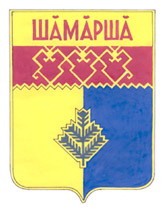     Старочукальского        сельского поселения  Газета органов местного самоуправления  Старочукальского сельского поселенияИздается с 2 апреля 2007 г.Об     утверждении фонда   оплаты     труда органов      местного    самоуправления Старочукальского сельского поселения Шемуршинского      района    Чувашской  Республики  и  работников   бюджетных  учреждений   Старочукальского сельского поселения    Шемуршинского  района Чувашской Республики на 2022 год и плановый период 2023 и 2024 годовНаименованиеПредельная численность (единиц)Фонд оплаты труда(тыс.руб)Фонд оплаты труда(тыс.руб)Фонд оплаты труда(тыс.руб)НаименованиеПредельная численность (единиц)202220232024123Общегосударственные расходы3937,3937,2798,4в том числе:Функционирование местных администраций3937,3937,2798,4из них:Администрация Старочукальского сельского поселения Шемуршинского района Чувашской Республики3937,3937,2798,4Наименование разделов, учрежденийФонд оплаты трудаФонд оплаты трудаФонд оплаты трудаНаименование разделов, учреждений20222023202412341. Культура-всего106,4106,4106,4в том числе:Администрация Старочукальского сельского поселения Шемуршинского района Чувашской Республики106,4106,4106,4